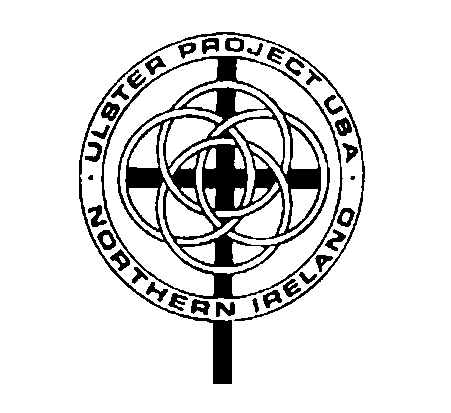 Meeting Agenda Area  ProjectDate: October 10, 2016Opening prayerAttendance sheet- please sign inTreasurer’s report  Correspondence Committee Reports: Scholarship Committee Host Family CommitteeCalendar-Activities CommitteeFundraising/Auction CommitteeOld businessSummer Project EvaluationNew Business	Elkhorn  June 26-June 28 or July 5-7       Adjournment-	Next meeting November 14, 2016October 10, 2016Attendance Sheet_________________________________________________________________________________________________________________________________________________________________________________________________________________________________